           "Учебный центр "Зерде"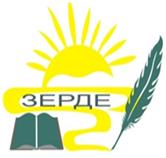 ЭкзаменационныйБилетПравоВариант 1ИН _____________________________Астана 2023Раздел 1Тестовые вопросы20 баллов1. Представленные субъектами предпринимательства фактические данные о рассматриваемых государственным органом обстоятельствах:  А) считаются достоверными до тех пор, пока суд или государственный орган не установит обратное в соответствии с законодательством РК; B) считаются недостоверными до тех пор, пока суд или государственный орган не установит обратное в соответствии с законодательством РК;C) должны быть проверены региональными палатами предпринимателей по месту нахождения субъекта предпринимательства;D) считаются недостоверными в любом случае, так как субъект предпринимательства является заинтересованным лицом. 2. Женщины, родившие (усыновившие, удочерившие) 5 и более детей и воспитавшие их до 8-летнего возраста, имеют право на пенсию по возрасту:А) по достижении 50 лет;B) по достижении 53 лет;C) по достижении 55 лет; D) по достижении 57 лет.3. Под правом хозяйственного ведения понимается:А) форма собственности государственных юридических лиц;B) вещное право государственного предприятия;C) право владения имущества казенным предприятием; D) право распоряжения имуществом государственного учреждения. 4. 	Что является предметом открытия репо и закрытия репо?А) деньги; B) ценные бумаги и (или) иные финансовые инструменты;C) акции и облигации; D) товары, работы, услуги. 5. При совпадении ночного времени работы с праздничным или выходным днем оплата труда производитсяА) за ночные часы;B) отдельно за ночные часы и за часы праздничных или выходных дней;C) за часы праздничных и выходных дней;D) или за ночные часы или за часы праздничных и выходных дней на усмотрение работодателя.6. Каковы правовые последствия представительства без полномочий:А) сделка считается недействительной;B) сделка считается действительной лишь в случае последующего одобрения представляемым;C) сделка считается действительной, если она совершена  в письменной форме и ее удостоверит нотариус;D) сделка считается действительной лишь в том случае, если она зарегистрирована в органах государственных доходов.7. Право наложения вето, удостоверенное «золотой акцией» в акционерном обществе:А) может быть продано через аукцион;B) передаче не подлежит;C) отменяется решением исполнительного органа;D) действует только в течение одного года.8. Предметом лизинга может быть: А) любая вещь; B) не потребляемая вещь, кроме земельных участков; C) индивидуально-определенная потребляемая вещь; D) любая непотребляемая вещь.9. Обязанность страховать свою жизнь или здоровье на гражданина:А) может быть возложена только законодательными актами;B) не может быть возложена ни законодательными актами, ни договором;C) может быть возложена работодателем; D) может быть возложена банком при заключении договора банковского займа.10. В течение какого времени действует доверенность, если в ней указан срок более трех лет?А) в этом случае доверенность действует в течение указанного срока;B) в этом случае доверенность признается недействительной;C) в этом случае доверенность действует только один год;D) в этом случае доверенность действует только три года.11. Бессрочный договор комплексной предпринимательской лицензии может быть расторгнут одной из сторон: А) путем уведомления другой стороны за 30 дней; B) путем извещения другой стороны за 6 месяцев, если договором не установлен более длительный срок;C) только в случае ликвидации или реорганизации одной из сторон; D) не может быть расторгнут ни при каких обстоятельствах. 12. В каком случае допускается при совершении сделки использование средств факсимильного копирования подписи, электронной цифровой подписи:А) если это не противоречит законодательству или требованию одного из участников;B) если на это имеется прямое указание в нормативном правовом акте;C) если на это имеется прямое указание в соглашении сторон;D) данный вопрос не урегулирован со стороны законодательства. 13. В каком случае бухгалтер получил бы личное неимущественное право авторства на Рекомендации по организации бухгалтерского учета на предприятии, разрабатывая их по служебному заданию работодателя?А) если это предусмотрено условиями договора с работодателем; B) если бухгалтер зарегистрирует свое авторское право на служебное произведение в установленном порядке; C) в любом случае, т.к. он является автором произведения; D) ни в каком случае, потому что все права на служебные произведения, создаваемые работником принадлежат работодателю.14. Может ли страхователь быть одновременно застрахованным?А) они являются разными субъектами;B) страхователь и застрахованный - это одно и то же лицо; C) это зависит от страховщика; D) может в зависимости от условий договора.15. С какого момента утрачивает силу регистрация индивидуального предпринимателя при его банкротстве? А) со дня внесения органами юстиции в Национальный реестр БИН-ов сведений о банкротстве индивидуального предпринимателя;B) со дня признания решением суда банкротства индивидуального предпринимателя;C) со дня удовлетворения требований кредиторов индивидуального предпринимателя;D) со дня вступления в законную силу определения суда о завершении процедуры банкротства индивидуального предпринимателя.16. Для руководителей организаций и их заместителей, главных бухгалтеров и их заместителей, руководителей филиалов, представительств организаций испытательный срок может быть увеличен:А) до девяти месяцев;B) до шести месяцев;C) до четырех месяцев;D) до трех месяцев. 17. Сроки исковой давности и порядок их исчисления:А) предусматриваются законом, но могут быть изменены соглашением сторон;B) предусматриваются законом и не могут быть изменены соглашением сторон;C) предусматриваются законом, но могут быть изменены решением суда;D) определяются соглашением сторон и могут быть изменены этим соглашением. 18. Если иное не предусмотрено законодательными актами, регулирующими банковскую деятельность, договор о переводе денег без открытия банковского счета считается заключенным, если банк:А) присваивает клиенту индивидуальный идентификационный код;B) принимает к исполнению поручение клиента в момент его обращения;C) выдает клиенту платежный документ об исполнении перевода денег;D) списывает комиссию за перевод денег после проведения перевода.  19. Вправе ли акционеры АО принимать участие в заседании общего собрания акционеров, проводимого в очном порядке, дистанционно?А) не вправе;B) вправе;C) вправе с использованием информационно-коммуникационных технологий, определенными внутренними документами АО;D) закон не регулирует данный вопрос.20. Если в обязательстве участвуют несколько кредиторов или несколько должников (обязательство со множественностью лиц), то каждый из кредиторов имеет право требовать исполнения, а каждый из должников каким образом обязан исполнить обязательство, поскольку из законодательства или условий обязательства не вытекает иное (долевое обязательство):А) кредитор определяет в какой доле будет отвечать каждый должник;B) в первую очередь несут ответственность юридические лица – должники и лишь потом физические лица – должники;C) в равной доле с другими;D) в зависимости от времени принятия каждым должником на себя обязательства.  Раздел 2ЗАДАЧИЗадача № 1                                                                 20 баллов14 сентября 2022 г. ТОО "Микрофинансовая организация «Zaymu»" обратилось в суд г. Актау с иском к редакции газеты "Каспий" о защите деловой репутации, в котором просило на основании ст. 143 Гражданского кодекса РК обязать ответчиков опровергнуть не соответствующие действительности, порочащие деловую репутацию истца сведения, опубликованные газетой 16 августа 2022 г. в статье "Компания «Zaymu»: спрут нашего города". Например, в статье утверждалось, что "средняя заработная плата работников сократилась с 200 тыс. до 80 тыс. тенге", что "…щупальца этого чудовища опутали несчастных горожан". Кроме того, истец просил взыскать с ответчиков 10 000 000 тенге морального вреда. Своим решением от 30 сентября 2022 г. суд обязал газету "Каспий" опубликовать в ближайшем номере опровержение порочащих сведений, как не соответствующих действительности, но отказал в удовлетворении требований ТОО о взыскании морального вреда. Вопросы: 1.	В каком размере вправе предоставлять микрокредиты физическим и юридическим лицам микрофинансовые организации? 2.	Что является объектом гражданских прав в данном случае? Каким образом юридическое лицо может защитить свою деловую репутацию? 3. Кто признается руководящими работниками микрофинансовой организации? 4.	Что представляет собой моральный вред? Правомерно ли суд отказал юридическому лицу в возмещении морального вреда?	 Задача №2				             			20 баллов28 января 2022 г. ТОО «Дукла» (Арендодатель) заключило договор аренды транспортного средства с экипажем с ТОО «Бургос» (Арендатор) сроком на один год. По условиям договора арендодатель был обязан предоставить арендатору автомобиль марки «Фольксваген» (микроавтобус) для перевозки сотрудников за плату. Кроме того, арендатор был обязан препринять меры для сохранности автомобиля.В течение действия договора  произошли следующие события. Осуществлялся текущий ремонт авто (замена масляных и воздушных фильтров, тормозных колодок и т.п.).Водитель Каппаров потребовал оплаты от арендодателя. Договор этот вопрос не регулировал. Арендодатель заявил, что водитель теперь состоит в трудовых отношениях с арендатором, который и должен платить ему.В свою очередь арендатор потребовал оплатить расходы на топливо, масло и другие материалы, которые он вынужден был нести в ходе коммерческой эксплуатации транспортного средства. В нерабочее время автомобиль оставляли на территории производственного комплекса, принадлежащего арендатору. По его вине вовремя не продлили договор на оказание охранных услуг, чем воспользовались злоумышленники, которые разбили фары и привели в негодность колеса. Вопросы:1.	В чем состоит содержание договора аренды транспортного средства с экипажем? Кто из сторон обязан нести расходы по поддержанию транспортного средства в надлежащем состоянии?2.	 На кого возлагается обязанность страховать транспортное средство и (или) страховать ответственность за ущерб, который может быть причинен им? 3.	В чем состоят особенности трудовых отношений работника Каппарова в этом случае? 4.	 Кто по условиям задачи несет ответственность за вред, причиненный транспортному средству? Задача №3			            				20 балловДля строительства торгово-развлекательного центра и его совместной эксплуатации ТДО «Акмарал», ТОО «Шолпан» и АО «Шортанды»  решили создать простое товарищество. 10 мая 2022 г. они заключили договор о совместной деятельности в простой письменной форме, где указали следующее. Во-первых, каждый из участников вносит в общую собственность свое имущество. Так, например, ТОО обязалось предоставить строительные материалы, АО – оборудование, а ТДО – транспортные средства (кран, 2 грузовых автомобиля).В-третьих, финансирование бизнес-проекта будет осуществляться путем получения кредита в банке и оформления его на простое товарищество. В-четвертых, срок исковой давности для кредиторов и должников простого товарищества составляет 2 года.  Заключив договор о совместной деятельности участники обратились в Государственную корпорацию "Правительство для граждан" с просьбой зарегистрировать простое товарищество как юридическое лицо. Однако регистрирующий орган отказал в регистрации, указав на то, что для простого товарищества государственной регистрации не требуется, потому что оно не является юридическим лицом и создается лишь для какой-либо совместной деятельности, в т.ч. предпринимательской. следующие причины. Вопросы: 1.	Правомерен ли отказ Государственной корпорации "Правительство для граждан" в регистрации простого товарищества? Кто может быть участниками простого товарищества?2.	Закреплено ли в законодательстве требование к минимальному размеру уставного капитала простого товарищества? Какой вид собственности возникает при создании простого товарищества?3. Какими являются обязательства участников простого товарищества перед третьими лицами?	4. Соответствует ли срок исковой давности, который определили участники простого товарищества, гражданскому законодательству РК?  Задача №4								20 баллов29 октября 2021 г. ТОО «Батыс» заключило договор аренды  нежилого помещения (склад) с ИП Жакуповым сроком на 1 год.30 мая 2022 г.  ТОО «Батыс» продало это помещение производственному кооперативу «Дачник» (далее – ПК) по договору купли-продажи. Представители ПК потребовали от ИП Жакупова освободить арендуемое недвижимое имущество, т.к. по их мнению, договор аренды с прежним собственником утратил силу. ИП Жакупов не согласился с позицией нового собственника, и 4 июня 2022 г. стороны обратились в суд за разрешением спора. Вопросы:1. Какими полномочиями, входящими в право собственности, обладало ТОО «Батыс», являясь собственником имущества? Раскройте эти полномочия.2. Охарактеризуйте договор аренды. 3. С какого момента возникает правоспособность у ТОО «Батыс» как юридического лица?4. Чья позиция правомерна в данной ситуации?